В МАОУ «Лицей № 56» в рамках деятельности Школьных служб примирения  23-27 ноября 2020 г. была проведена онлайн-акция «Это Дружба». Обучающиеся  1 «А», 1 «Б», 2 «В», 3 «А»  классов выполняли рисунки на тему «Дружба». Обучающиеся 5 «В» класса изучили пословицы и поговорки о дружбе и своими словами продолжили фразу «Дружба – это ….»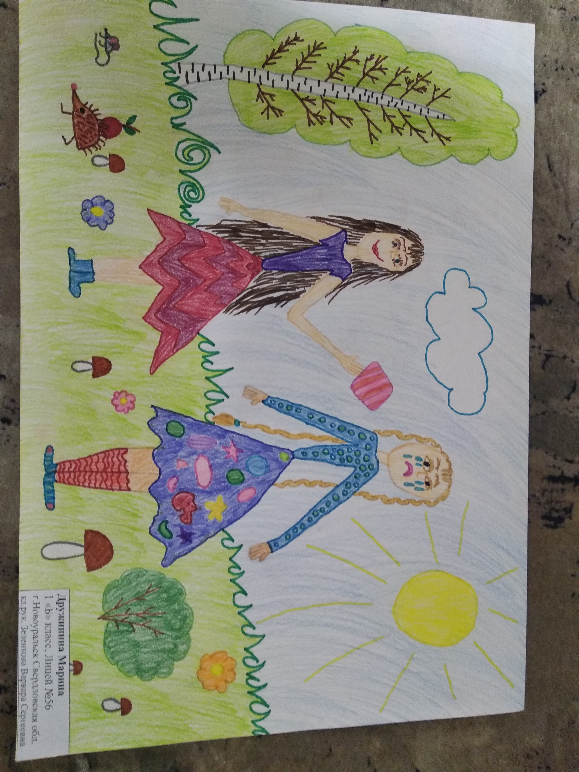 Дружинина М. 1 «Б» класс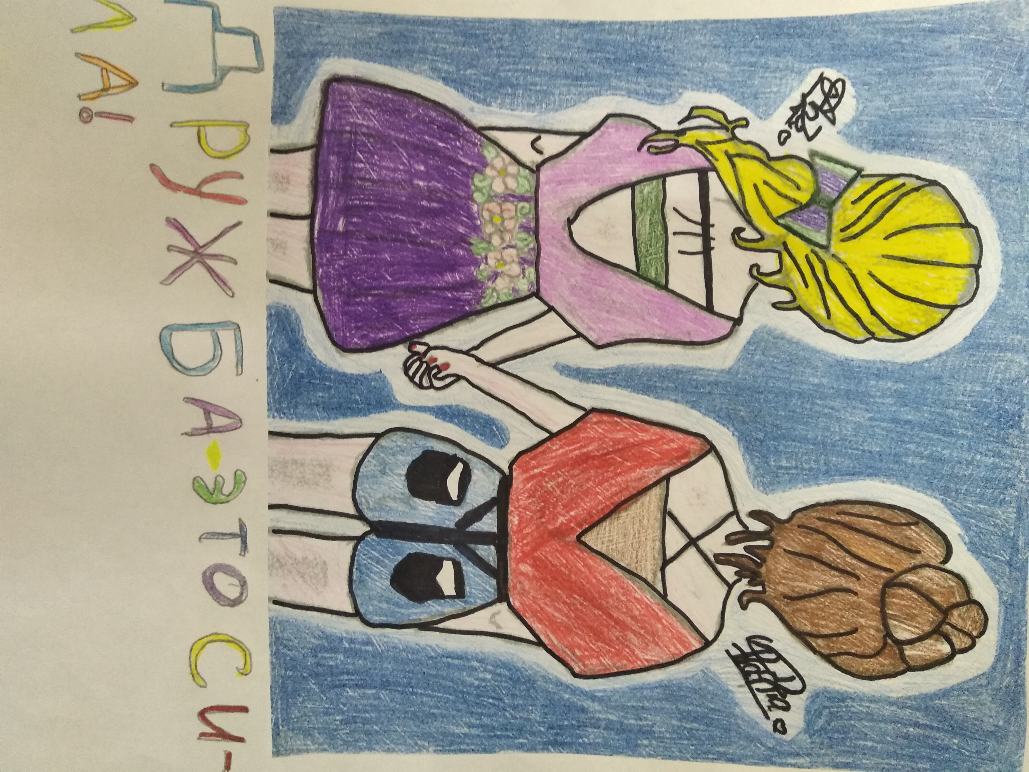 Утробина Е. 3 «А» класс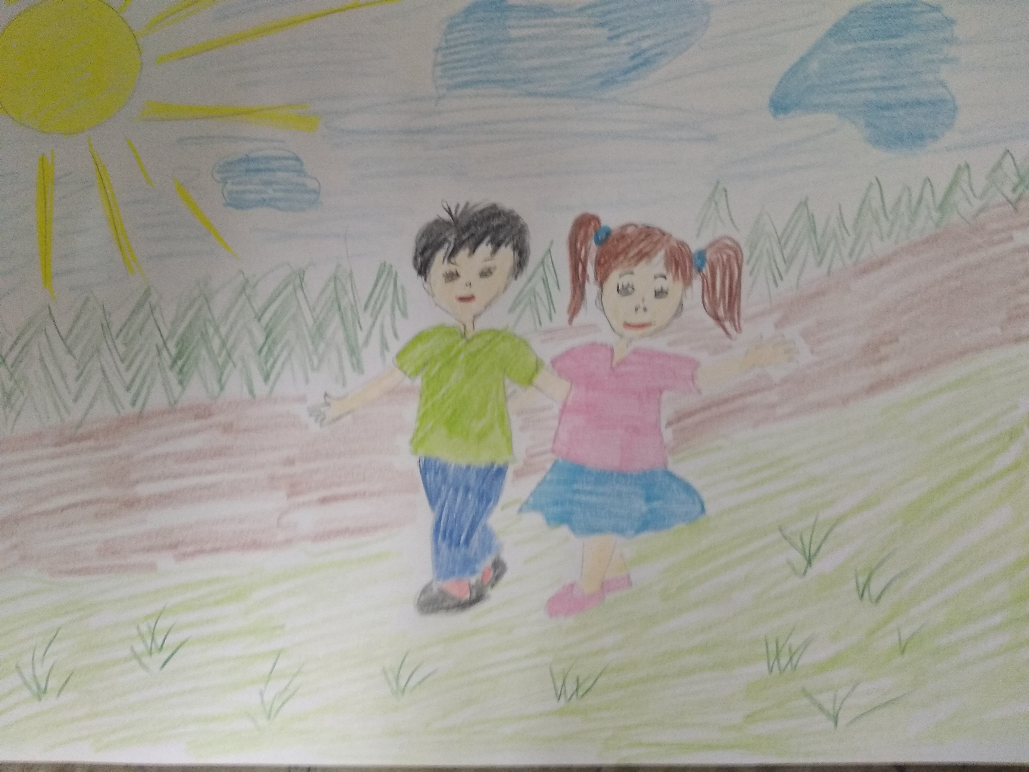 Абросимов Егор 3 «А» класс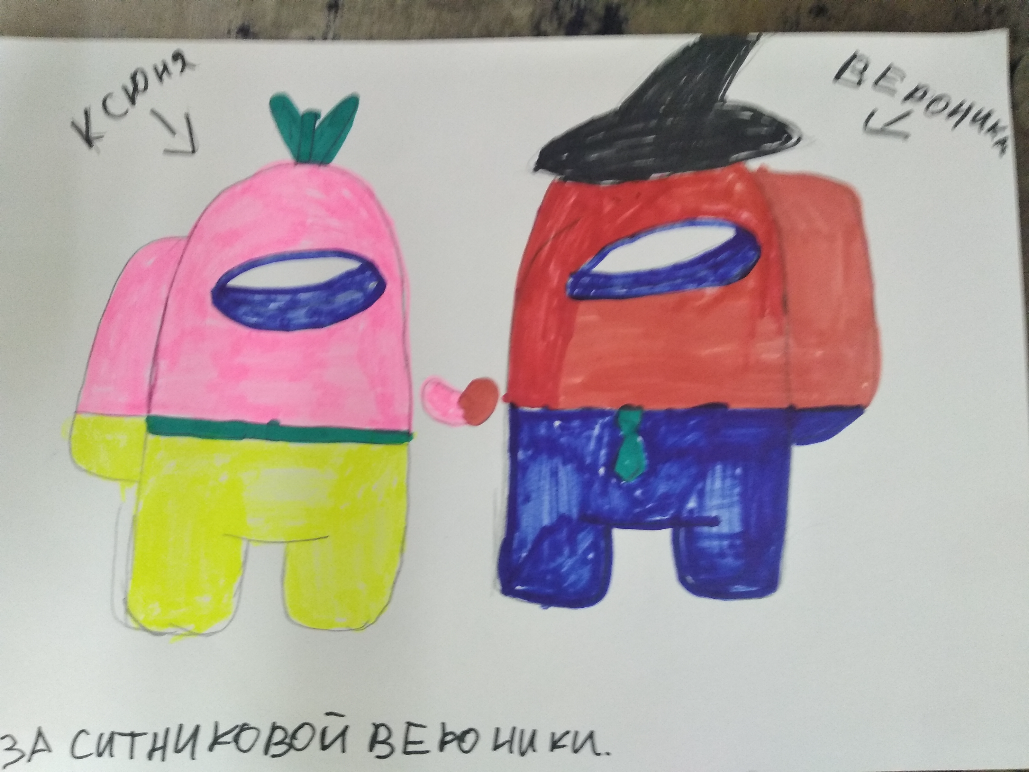 Ситникова В. 3 «А» класс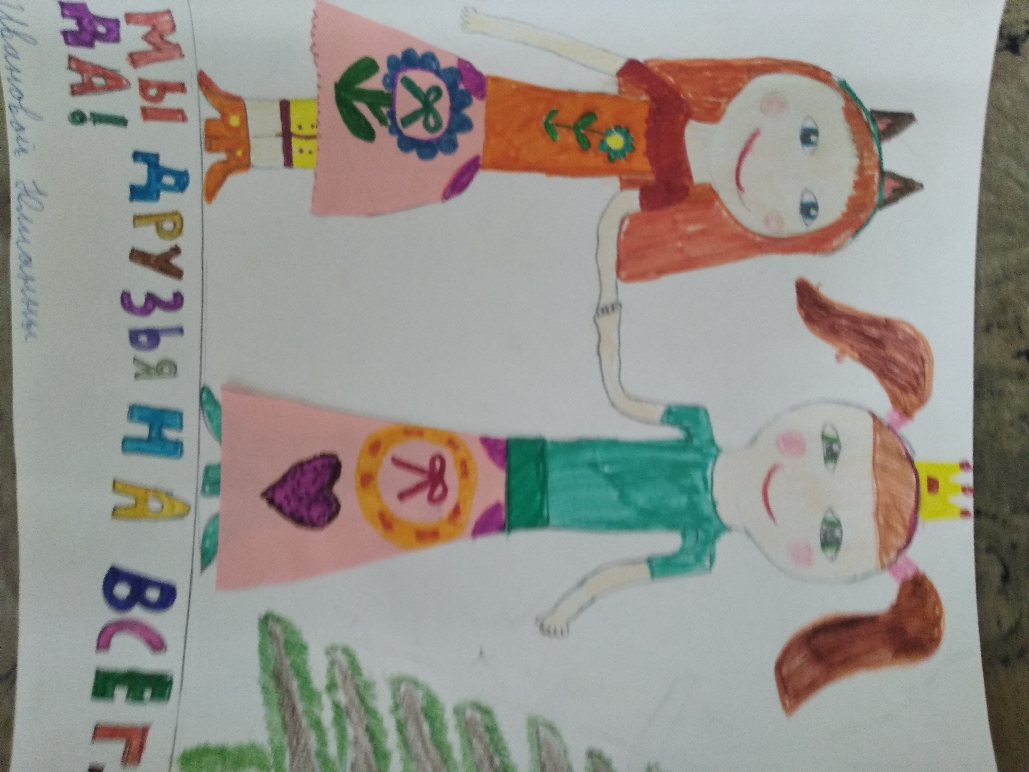 Иванова Ю. 3 «А» класс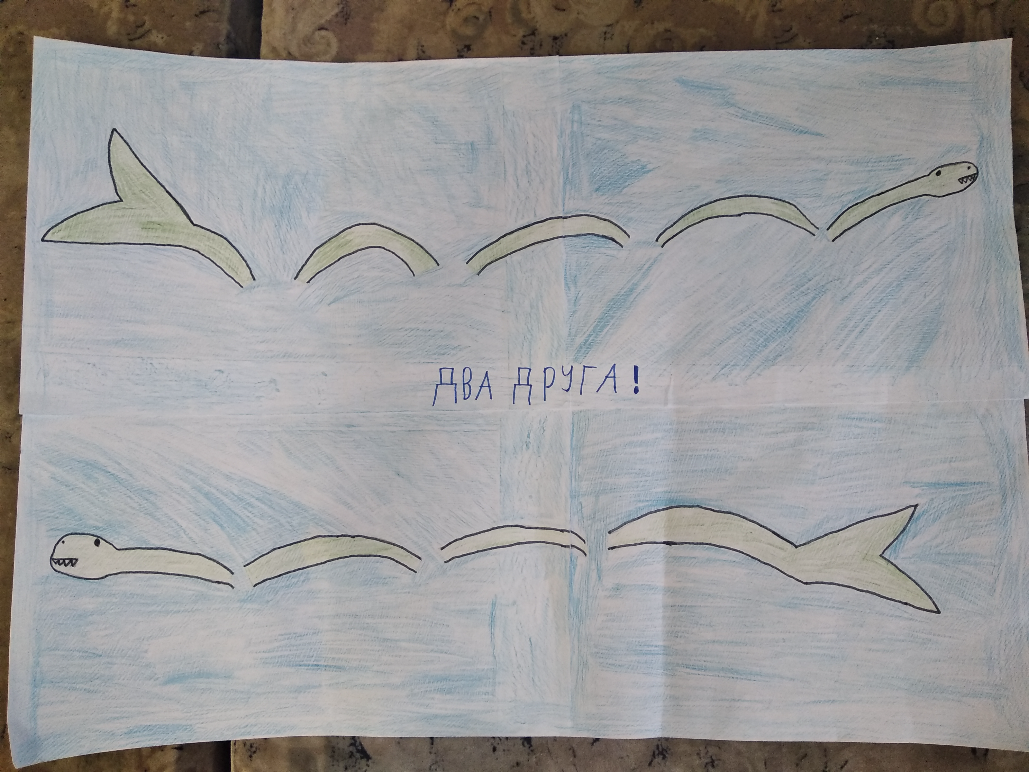 Полякова К. 3 «А» класс»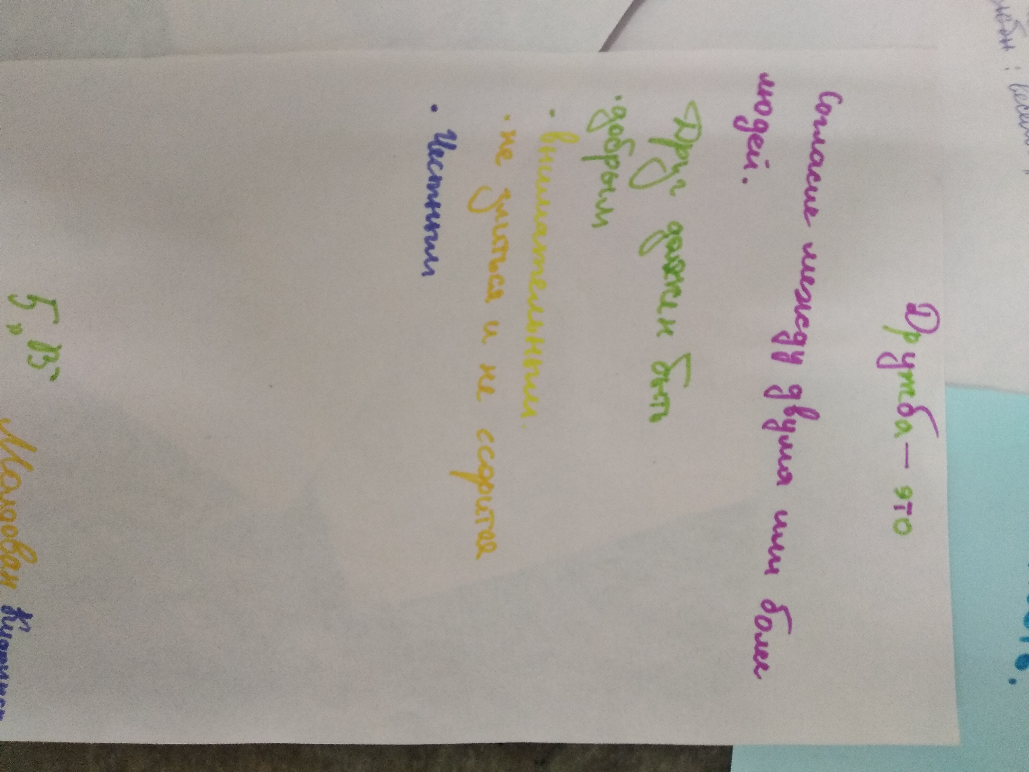 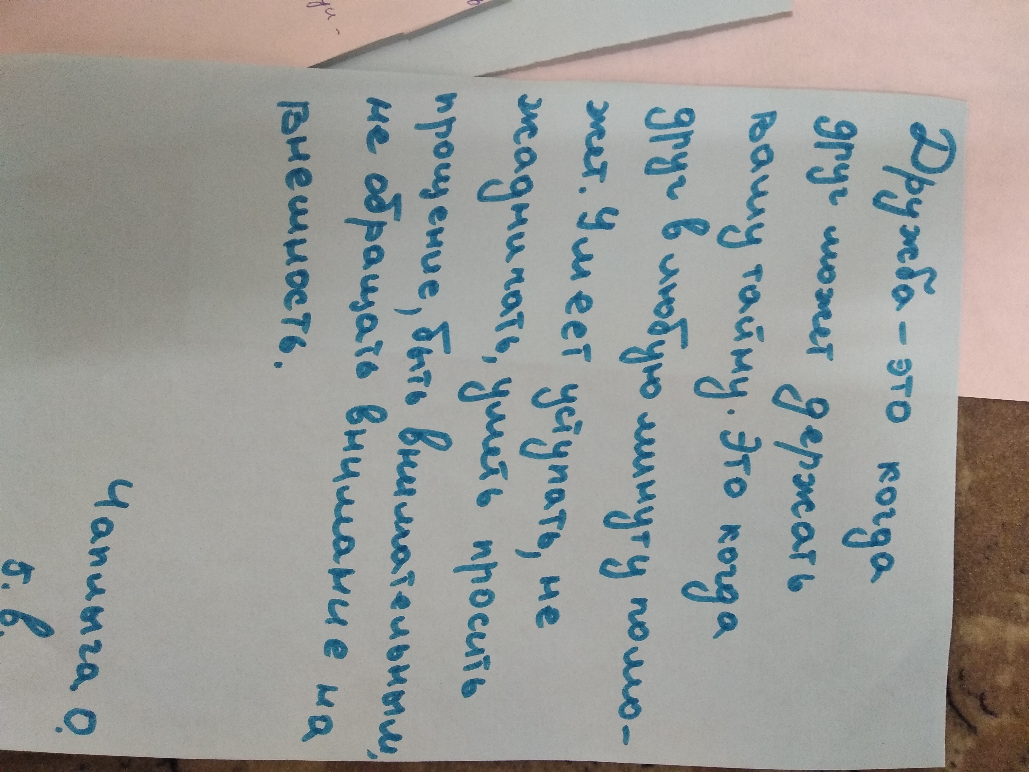 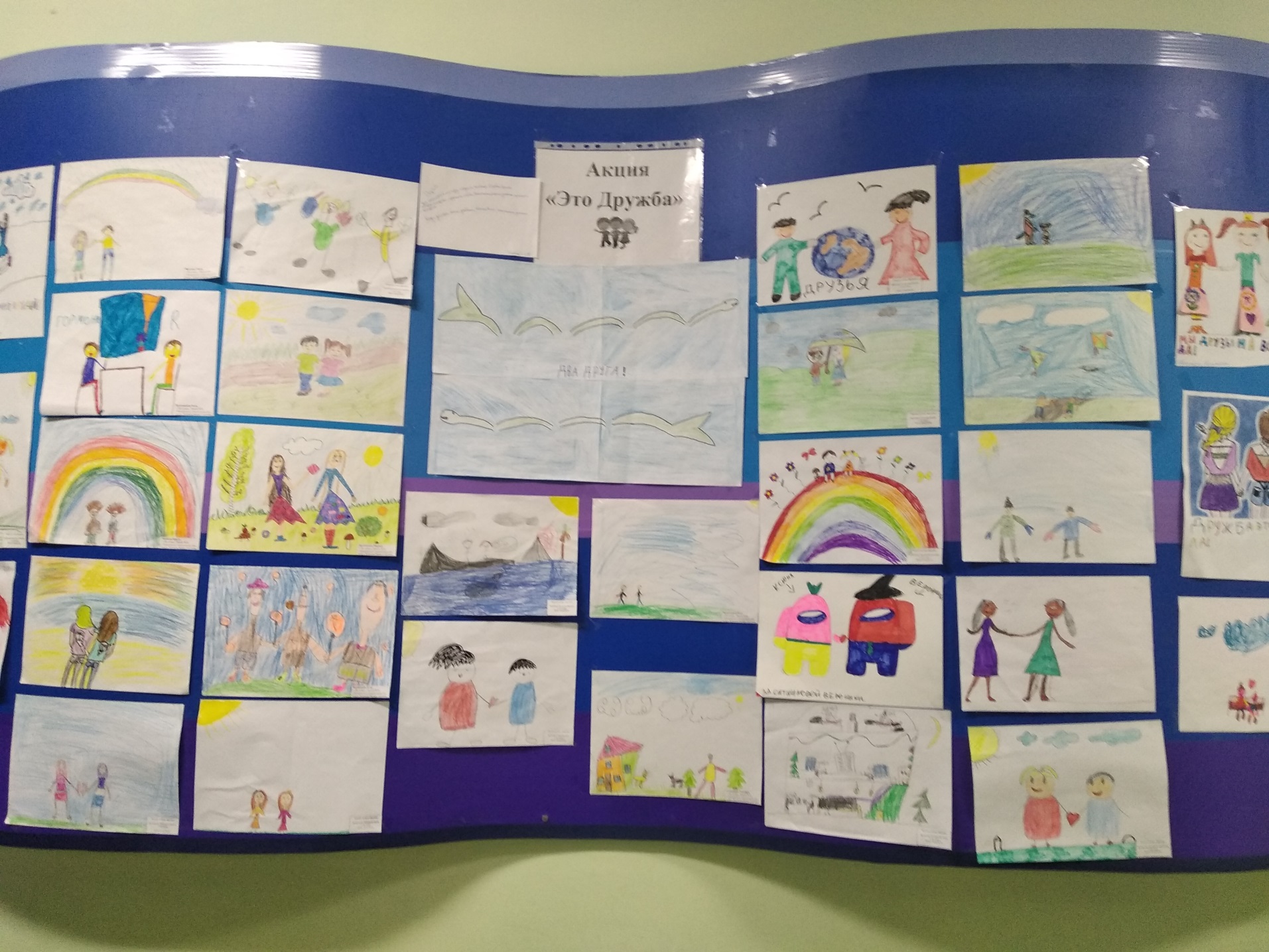 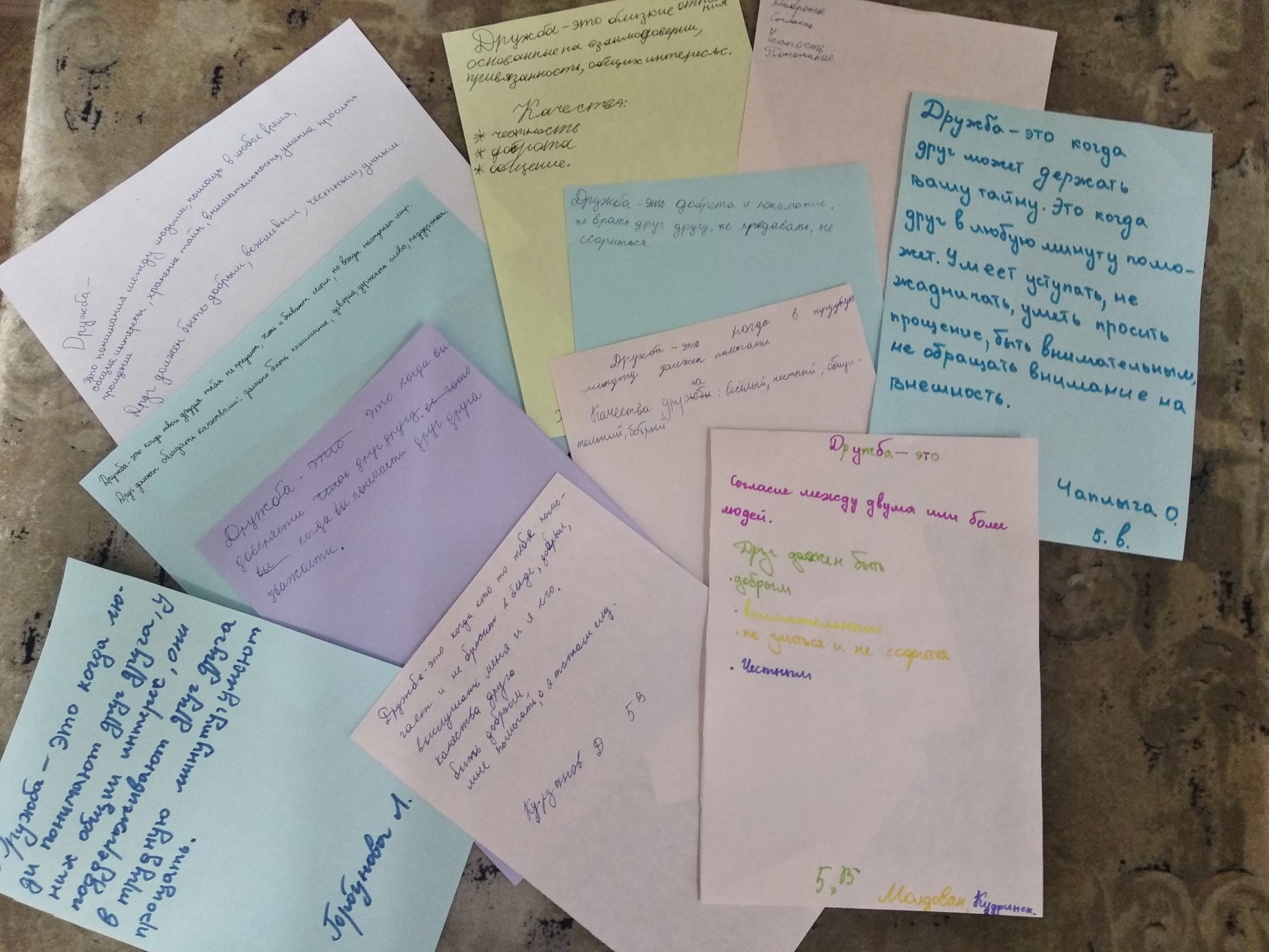 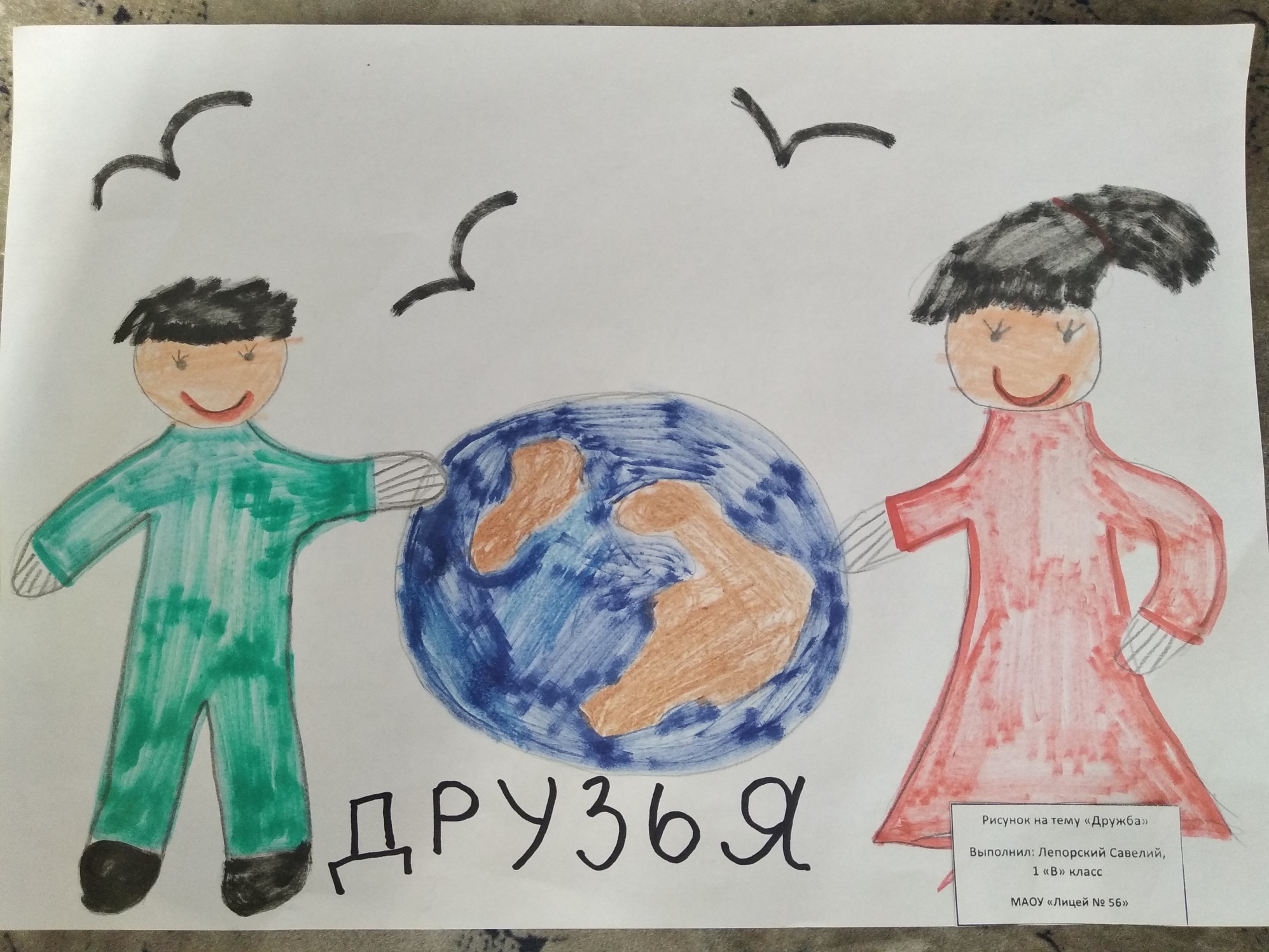 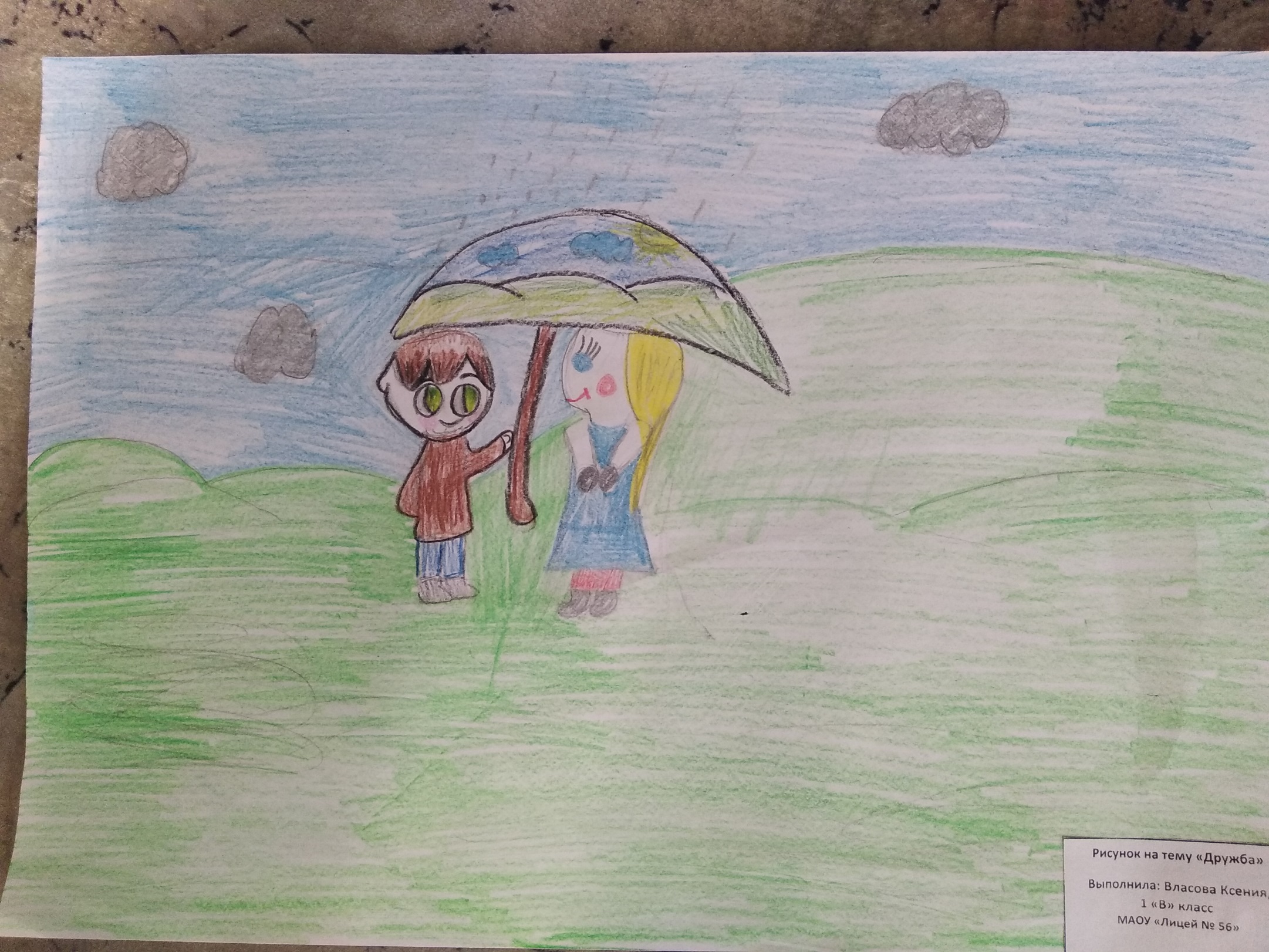 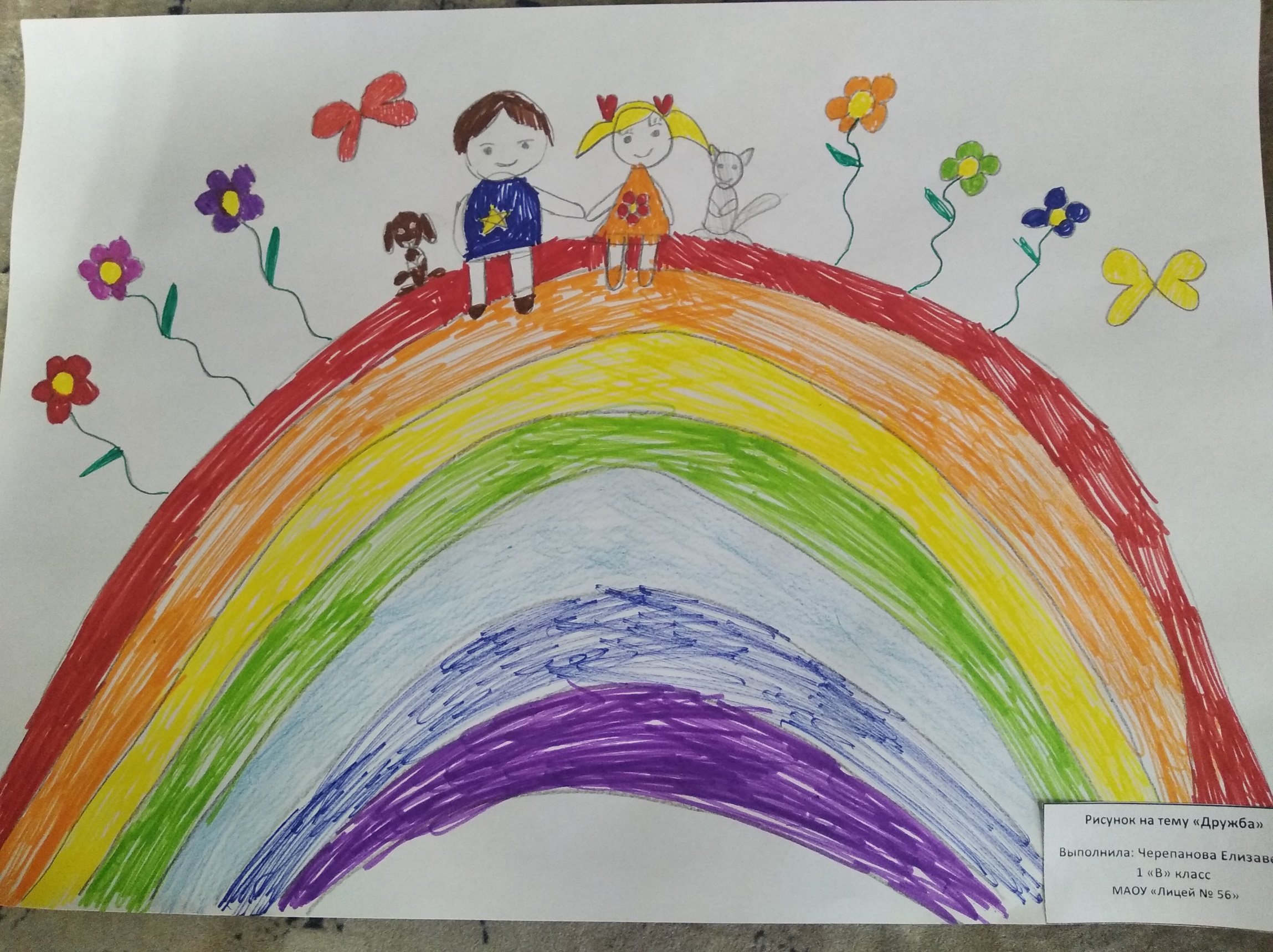 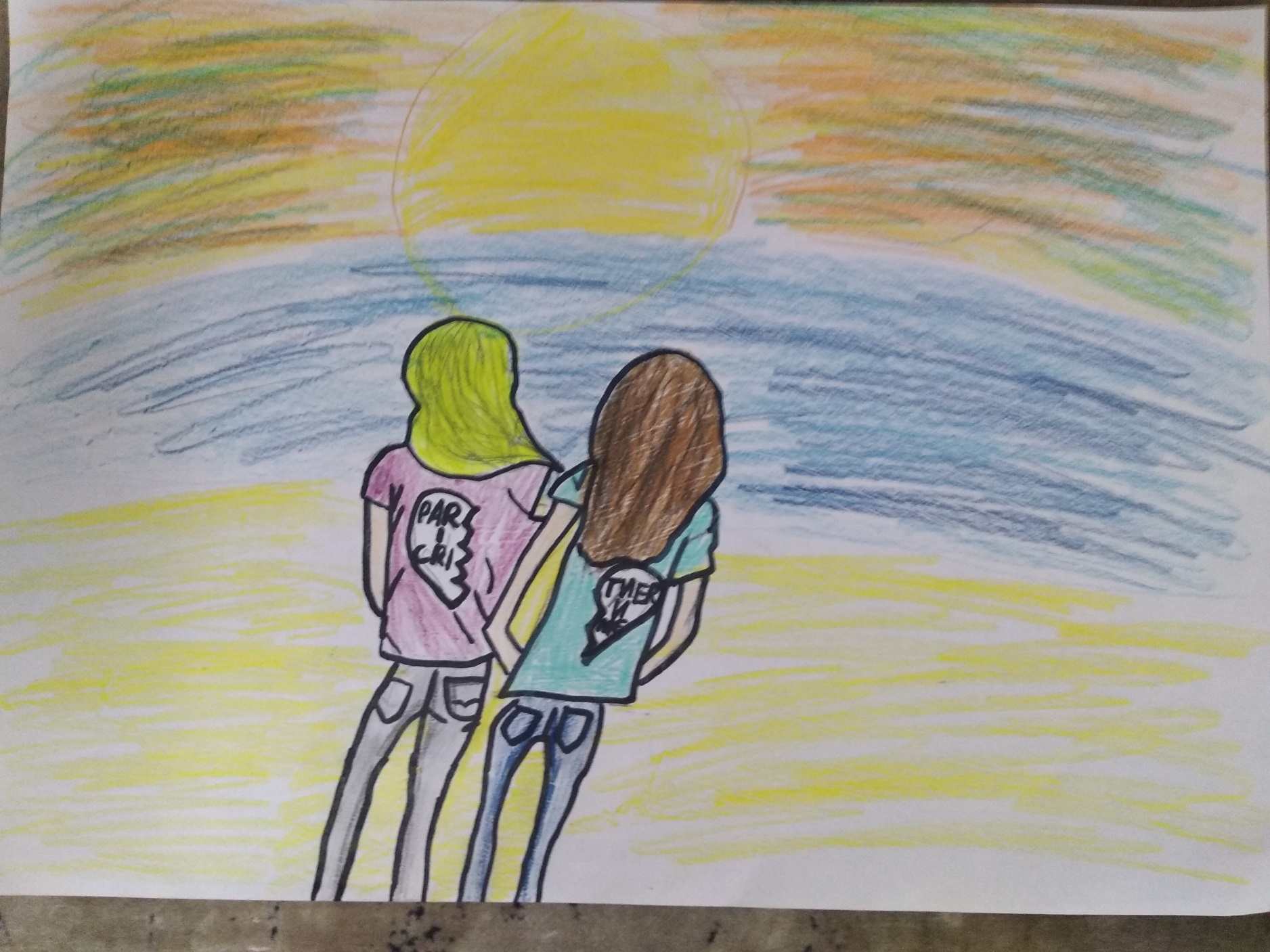 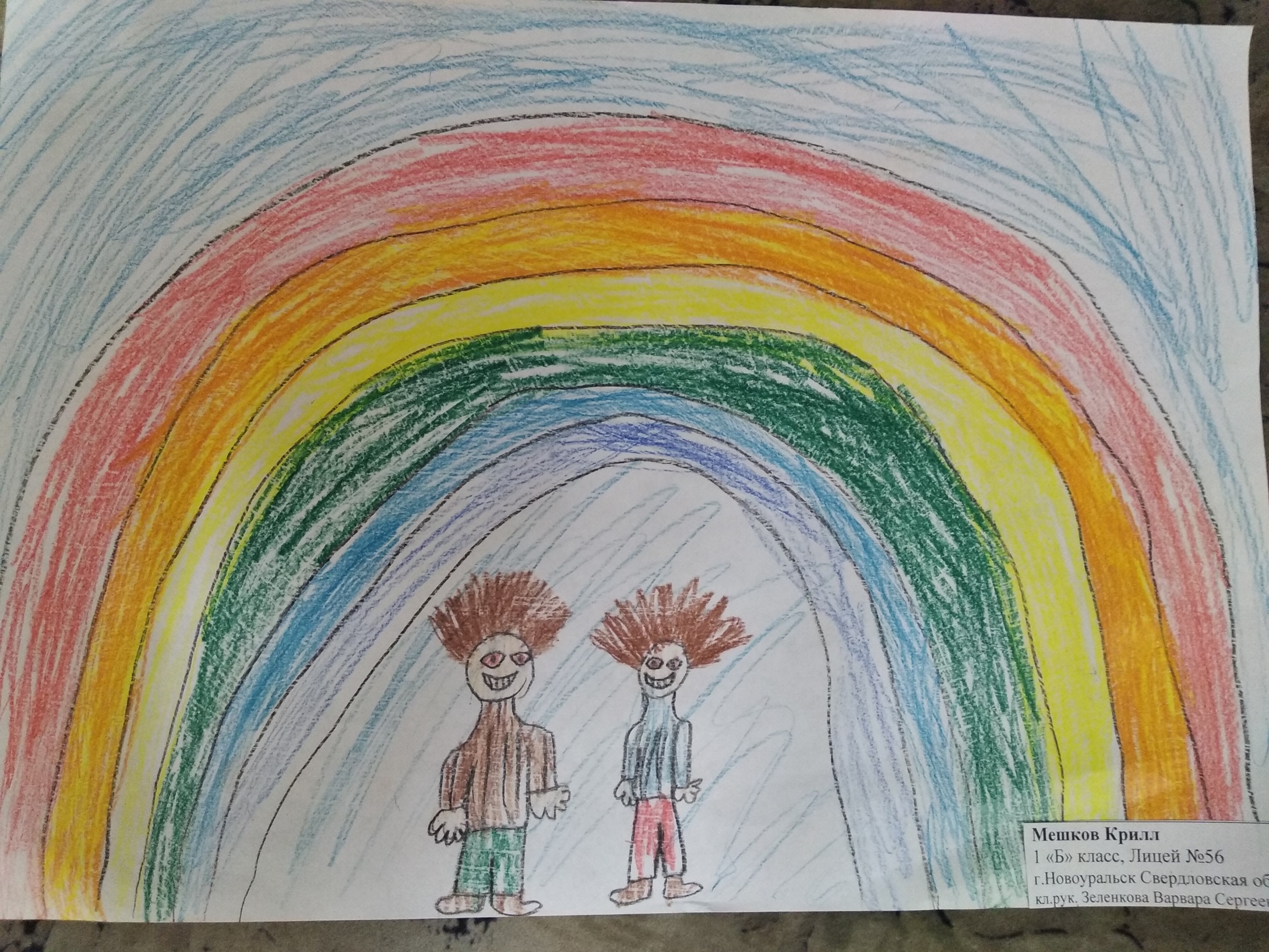 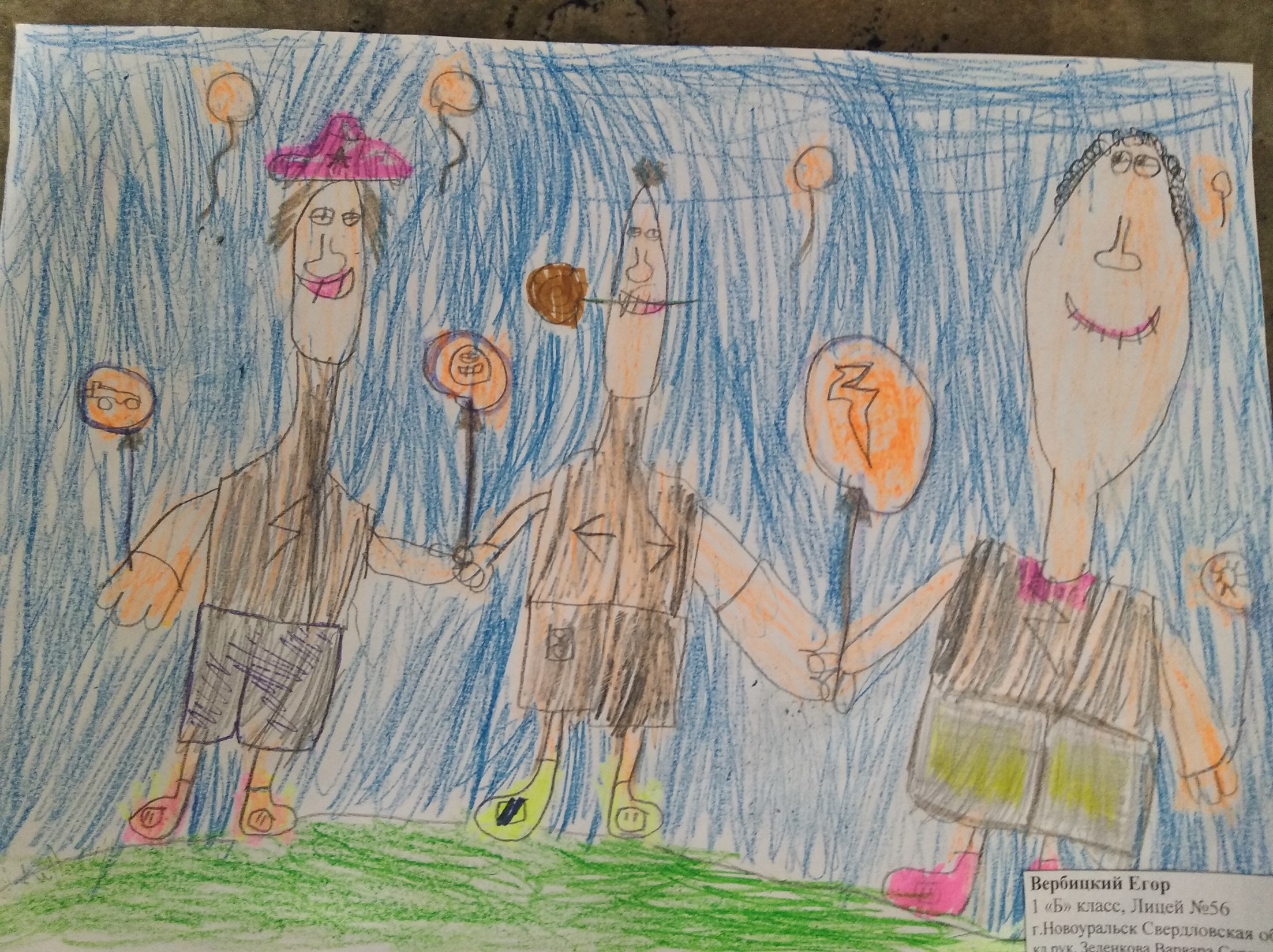 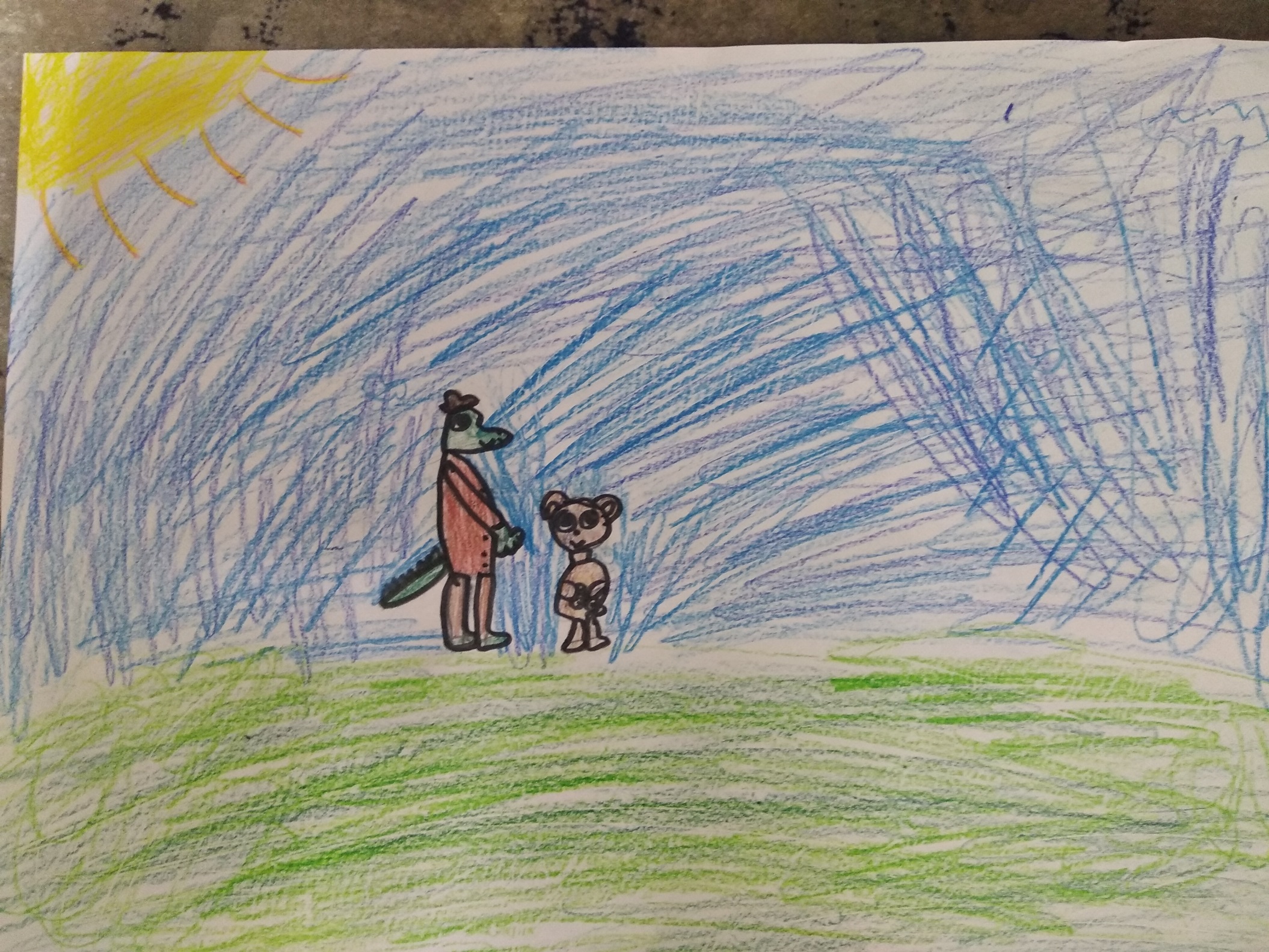 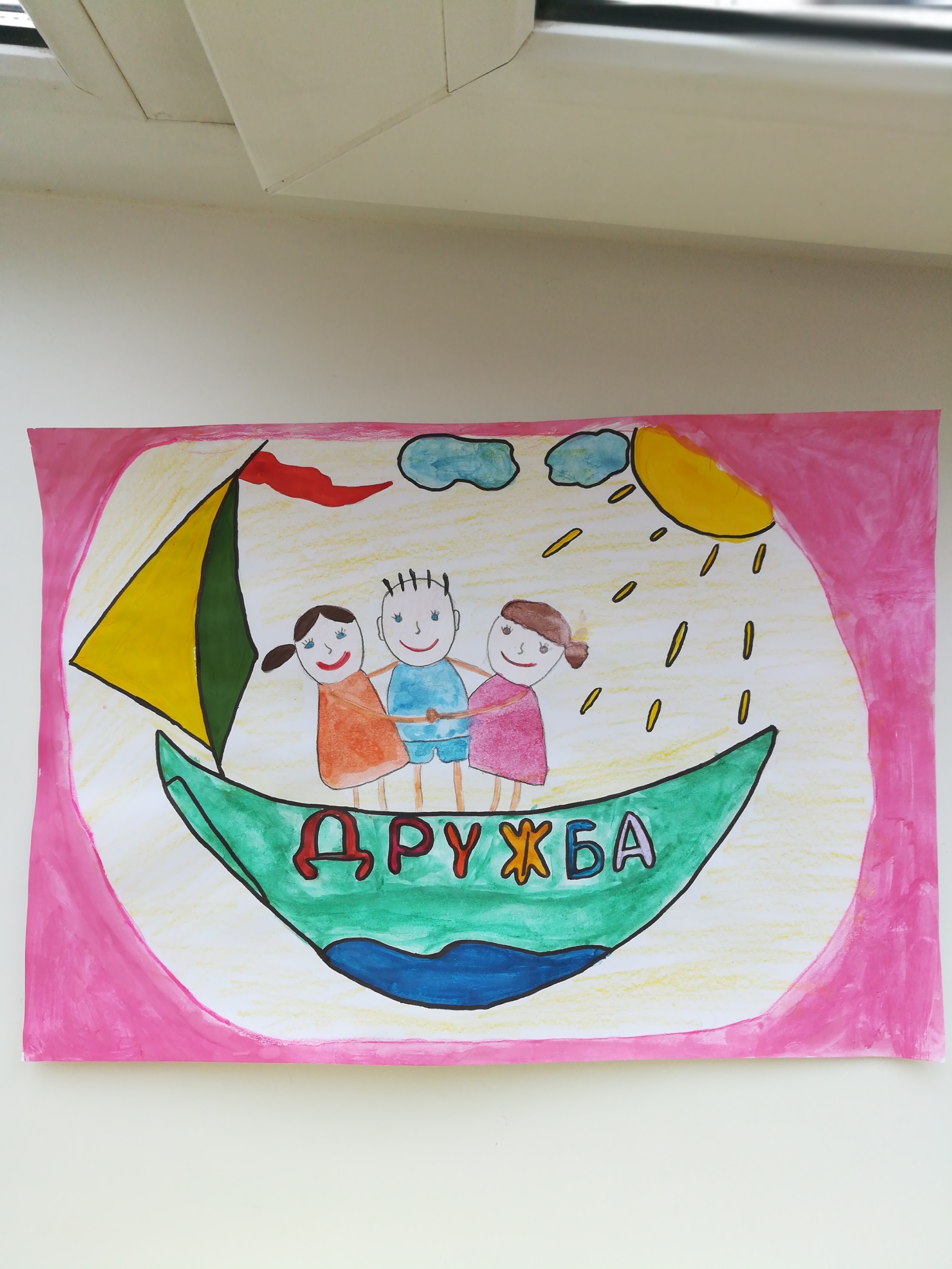 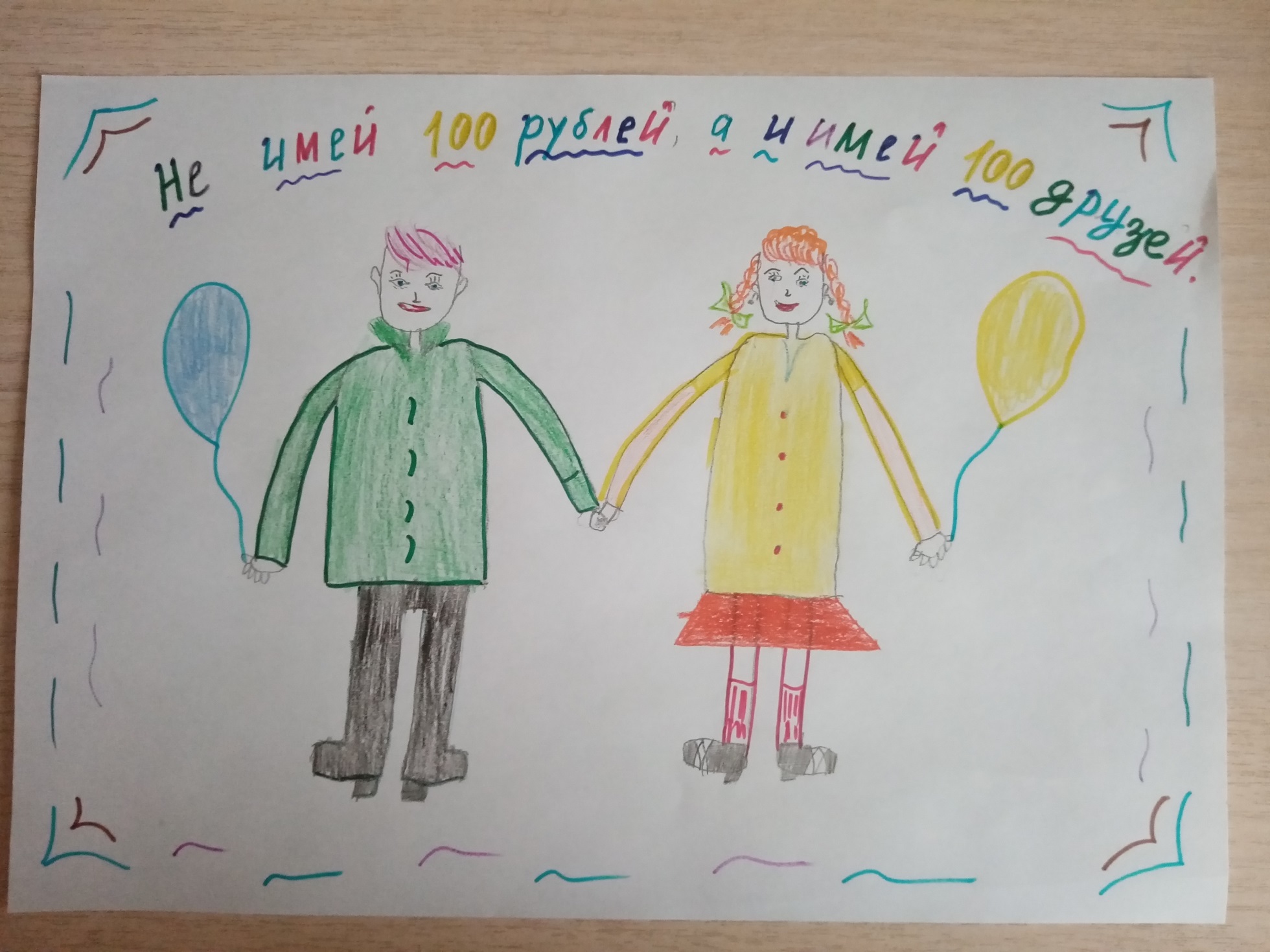 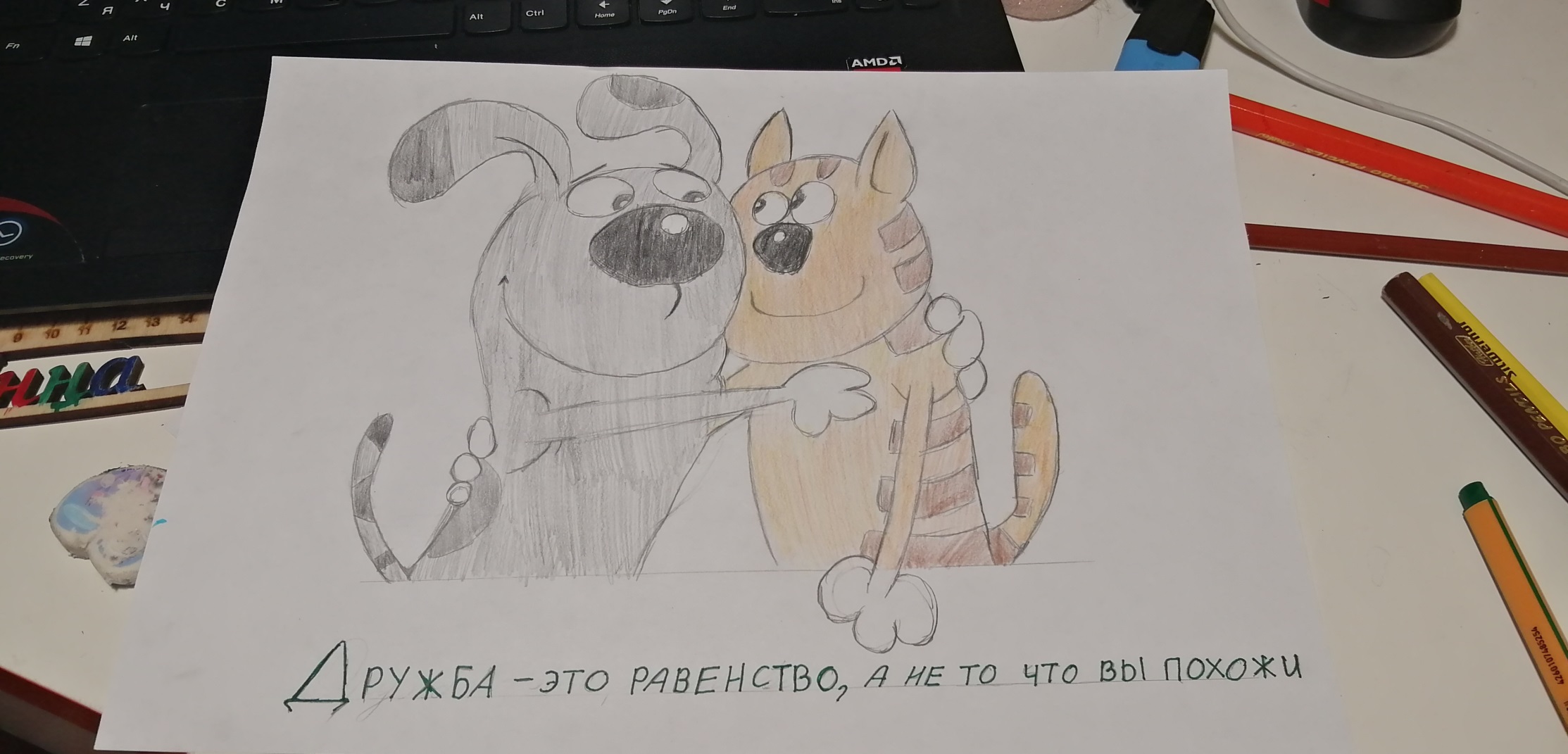 